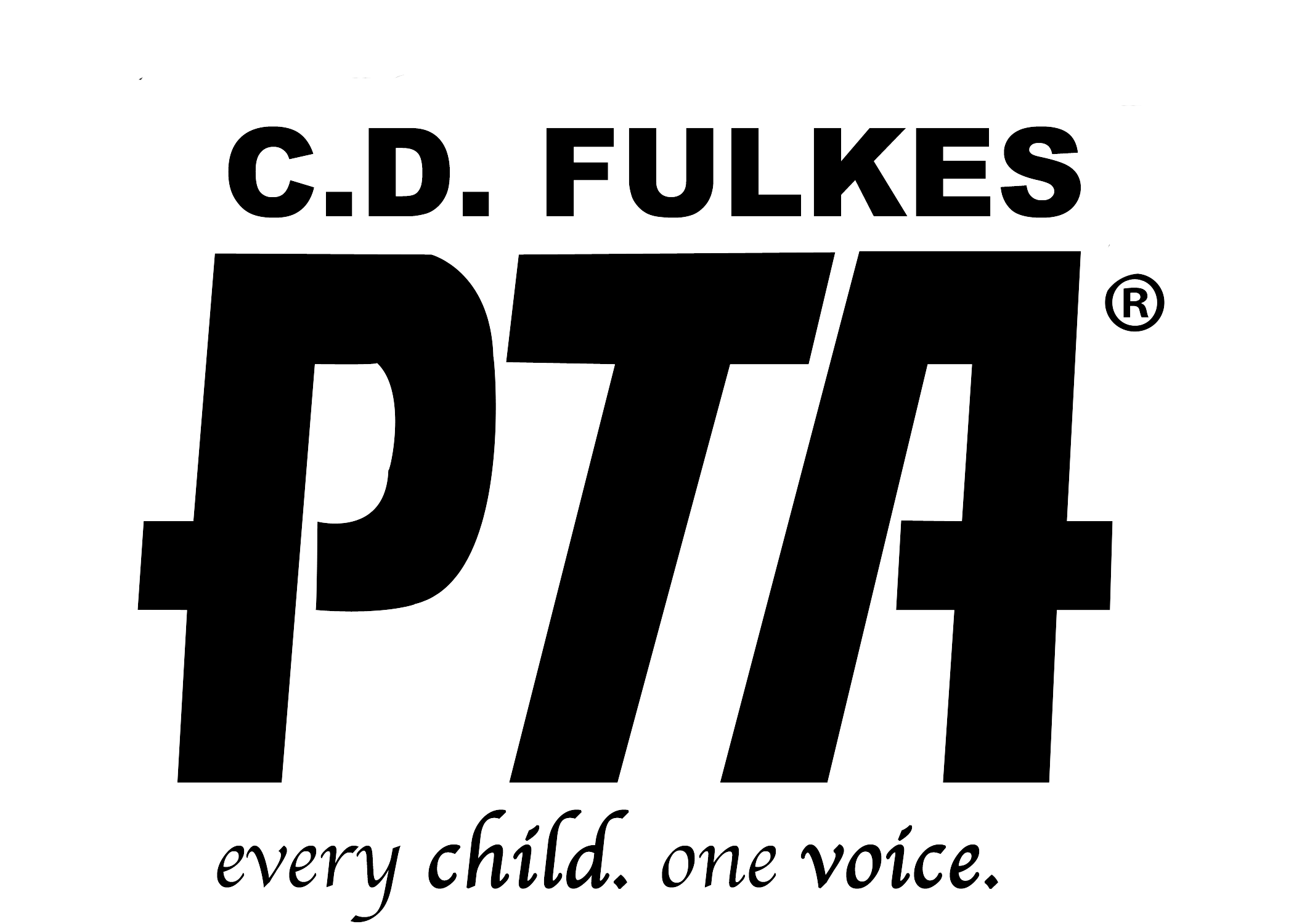 ☐ Yes, please email me about CD Fulkes VOLUNTEER needs☐ Yes, contact me about a LEADERSHIP position on the PTA board or a PTA committee position CDFPTAPRESIDENT@GMAIL.COMC.D. Fulkes Middle School  300 West Anderson Ave.   Round Rock   Texas  78664   Attention: PTAWHAT WE DOBring together School, Community, Parents, and Students...Host the 6,7,8 grade fall homecoming dance in OctoberCohost the ‘Student Performs On Target’ awards five times a year in the library Purchase pastries, drinks, and yard/window signs for the five S.P.O.T. awardsHost a "Coffee with the principal" right after the SPOT awards in the library from 8:20-9:00amPurchase treats for five Academic Awards for our outstanding A, A/B honor roll students. At the end of 2018 we changed it up and hosted a party with a snack, drink, and music in the lunchroom for all A, A/B students, at the end of each six week grading period Purchase trophies for Citizenship Integrity Achievement awardsProvide an art program called PTA Reflections to any student that wishes to participate in it. Set up a healthy booth at the C.D. Fulkes C.A.T.C.H. night. (Coordinated approach to children's health)Offer a monthly wellness tip on Facebook ​Host a fall pre-holiday Luncheon for the CD Fulkes staff in NovemberDonate 800 drinks & snacks for the Reindeer Run in DecemberHost a spring Lunch or Breakfast for the CD Fulkes staff in May for national teacher appreciationRecruit volunteers for teachers and staff Create a basket for the Partners In Education fundraiser, to be auctioned off (this raises money for the Round Rock Independent School District)Donate to our school Library Host the 8th grade formal dance in MayDonate clothing & volunteer monthly at the ‘RRISD clothes closet’ at Voigt Elementary. It is a service that provides gently used clothing, new socks, and new underwear to RRISD students in need.This past year our Healthy Lifestyles chair hosted Yoga classes and a 6-week step challenge for teachers and staff This past year we contributed to an educational movie showing called "screen agers" at the new Cedar Ridge HS auditorium in Jan. It was followed by a wonderful discussionThank you for your support!CDF PTA website:  http://ptacdfulkes.weebly.comLike & Follow us on FacebookContact: cdfptapresident@gmail.comIf you would like to join, fill out the form on the back, include $, and return it to school.Primary member nameCDF EMPLOYEE                                YES              NOStreet addressCityState ZipHome Phone Cell PhoneEmailAdditional member nameCDF EMPLOYEE                                YES              NOStreet addressCityState ZipHome Phone Cell PhoneEmailChild’s Name (so that we can get you a PTA membership card)Child’s Advisory teachers name (On their schedule)GradeFOR PTA BOARD MEMBER USE ONLYFOR PTA BOARD MEMBER USE ONLYFOR PTA BOARD MEMBER USE ONLYT-shirt(s) sold Qty. ________☐ Cash/Amount☐ Check #Donation Amount☐ Cash/Amount☐ Check #Membership(s) Amount☐ Cash/Amount☐ Check #TotalCash Amount: Check Amount:Board Member’s name that received fundsDate funds received